REFERENCE / LETTER OF RECOMMENDATION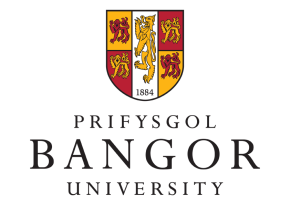 Please arrange for your chosen referee to complete the section below (this reference will not be confidential)Please return the completed form to:Postgraduate Admissions Office, Academic Registry, Bangor University, College Road, Bangor, Gwynedd, LL57 2DG, UK			Tel: +44 (0)1248 38 8484E-mail: postgraduate@bangor.ac.ukApplicant’s Name:Admission Number:Referee’s Name:Position:Contact e-mail:Contact Telephone No:How long have you known the applicant and in what capacity?How long have you known the applicant and in what capacity?Please write below,  your comments on the applicants suitability for admission to the chosen programme of study:                                                                                                                      Please continue on separate sheet if necessaryPlease write below,  your comments on the applicants suitability for admission to the chosen programme of study:                                                                                                                      Please continue on separate sheet if necessarySignature:                                                                                               Date:Signature:                                                                                               Date: